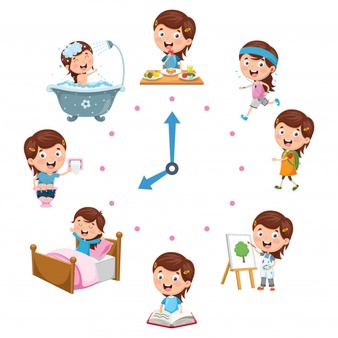 Mi día a díaNiveau : 5e LV2Notions culturelles Ecole et sociétéRencontres avec d’autres culturesMi día a díaNiveau : 5e LV2Notions culturelles Ecole et sociétéRencontres avec d’autres culturesPublic cible :5e LV2Niveau A1 du CECRLCompétences travailléesCO Je peux comprendre des enregistrements simples et des extraits de films.CE Je repère des indices textuels élémentaires et j’isole des informations simples.EE J’écris des phrases isolées reproduisant des modèles.EOC Je prononce distinctement un nombre limité de mots / J’apprends à maîtriser les codes de la langue. / Je parle de mon quotidien et j’exprime mes goûts.EOI Je peux répondre aux questions du professeurs pour présenter, décrire, expliquer.SéancesType de supportsActivités langagières privilégiées (R : réemploi / N : nouveau)Type de supportsActivités langagières privilégiées (R : réemploi / N : nouveau)Objectifs culturelsObjectifs linguistiquesObjectifs pragmatiquesAsí es mi vida: por la mañana Page d’ouverture de l’unité Así es mi vida, Hablamos 1e année, pp.62-63Extrait filmique El Diario de Greg, Thor Freudenthal, 2010El Día de Ainara, Reporteros 5e, p. 66 (piste 42)EOI/EOCCO-CVCOLe présent de l’indicatif Les verbes pronominauxLe lexique des activités quotidiennes (préparation du matin)Les moments de la journéeDécrire les activités quotidiennes d’une personne. Associer les bulles et légendes à des photos. Reconstituer chronologiquement une histoire à partir de photos. Comprendre un extrait filmique quand il repose en grande partie sur l’image. Comprendre quelqu’un qui décrit ses activités quotidiennesMi día completoLas actividades de Rafa, exo cahier d’activités Anímate 5e p. 40El Día de Diego, Estupendo, p. 66Vidéo la hora en espagnol (youtube)La rutina diaria de Felipe, AMME 5e p. 47EOC/EOICO/CVEEL’heure en espagnolLes verbes pronominauxLes activités quotidiennesL’expression de l’heureRéactivation : l’expression de l’heure fixeDemander et donner des informations sur des habitudes quotidiennes en y insérant l’heure.Demander et dire l’heure. Micro tâche = Customisation d’une horloge avec les indications en espagnolRepaso: CO ¿qué hora es en los diferentes países?, AMME 5e, p. 44 Micro tâche = Customisation d’une horloge avec les indications en espagnolRepaso: CO ¿qué hora es en los diferentes países?, AMME 5e, p. 44 Micro tâche = Customisation d’une horloge avec les indications en espagnolRepaso: CO ¿qué hora es en los diferentes países?, AMME 5e, p. 44 Micro tâche = Customisation d’une horloge avec les indications en espagnolRepaso: CO ¿qué hora es en los diferentes países?, AMME 5e, p. 44 Micro tâche = Customisation d’une horloge avec les indications en espagnolRepaso: CO ¿qué hora es en los diferentes países?, AMME 5e, p. 44 Micro tâche = Customisation d’une horloge avec les indications en espagnolRepaso: CO ¿qué hora es en los diferentes países?, AMME 5e, p. 44De sol a sol La vida de Mercedes, Apúntate 1e année, p.43Vidéo El día de Rubén, Hablamos 1e année (travail à rendre)CECO/CVLa vie quotidienne d’un adolescent espagnolVerbes à diphtongue et à affaiblissement Lexique des activités de la vie quotidienne. Le verbe ir au présent de l’indicatifLes marqueurs temporels.Réactivation : verbes pronominaux, présent de l’indicatif 1PS/3PSComprendre des textes courts portant sur un sujet familier.Copier des mots isolés et des textes courts.Utiliser des expressions et des phrases proches des modèles rencontrés lors des apprentissages pour décrire des activités. Raconter son itinéraire pour aller au collège.EVALUATION MP4 (CO) (2 groupes): Vidéos Mi rutina diaria / “Trabajar, comer y dormir” (youtube)EVALUATION MP4 (CO) (2 groupes): Vidéos Mi rutina diaria / “Trabajar, comer y dormir” (youtube)EVALUATION MP4 (CO) (2 groupes): Vidéos Mi rutina diaria / “Trabajar, comer y dormir” (youtube)EVALUATION MP4 (CO) (2 groupes): Vidéos Mi rutina diaria / “Trabajar, comer y dormir” (youtube)EVALUATION MP4 (CO) (2 groupes): Vidéos Mi rutina diaria / “Trabajar, comer y dormir” (youtube)EVALUATION MP4 (CO) (2 groupes): Vidéos Mi rutina diaria / “Trabajar, comer y dormir” (youtube)Mi horario escolarA mí me encanta 5e, p. 46 CO Te gustan las asignaturas, Chicos y chicas 1CO-CV Las asignaturas (youtube)CO/CVCOCOLa différence entre le système scolaire français et espagnolUn emploi du temps scolaire espagnol (les horaires scolaires)Réactivation : le verbe gustar Les matières scolairesRéactivation : le lexique de la personnalitéComprendre quelqu’un qui présente son emploi du temps scolaireComprendre quelqu’un qui parle de ses goûts pour les matières scolaires.Parler de mon emploi du temps scolaireCompléter mon edt scolaire.Vidas paralelasCO El horario de Juan, Reporteros 5e (cahier d’exercices)Vidéo Vidas paralelas, AMME 5e, p. 49¿Cómo suelen vivir los españoles?, AMME 5e p.51 CO/CVCOCEL’inégalité face à l’éducation, à travers le déroulement de la journée de María et SofíaSensibiliser les élèves à l’inégale répartition des richesses.  Les horaires et habitudes quotidiennes des espagnols.L’expression de la similitude et de l’oppositionRéactivation : Lexique des activités quotidiennes Le verbe hacer au présent de l’indicatifRéactivation : soler et l’expression de l’habitude.Comprendre quelqu’un qui présente son emploi du temps scolaire Compléter un emploi du temps.Comprendre une vidéo qui présente le déroulement d’une journée de 2 fillettesComparer la journée de 2 fillettes dans 2 pays différents (Espagne & Colombie)Comprendre des petits textes présentant la vie quotidienne des espagnols.Tâche finale EE Realizo un cómic o una fotonovela para ilustrar mi cotidiano.Tâche finale EE Realizo un cómic o una fotonovela para ilustrar mi cotidiano.Tâche finale EE Realizo un cómic o una fotonovela para ilustrar mi cotidiano.Tâche finale EE Realizo un cómic o una fotonovela para ilustrar mi cotidiano.Tâche finale EE Realizo un cómic o una fotonovela para ilustrar mi cotidiano.Tâche finale EE Realizo un cómic o una fotonovela para ilustrar mi cotidiano.